Lesson 25:  Geometric Sequences and Exponential Growth and DecayStudent OutcomesStudents use geometric sequences to model situations of exponential growth and decay.Students write geometric sequences explicitly and recursively and translate between the two forms.Lesson NotesIn Algebra I, students learned to interpret arithmetic sequences as linear functions and geometric sequences as exponential functions but both in simple contexts only.  In this lesson, which focuses on exponential growth and decay, students construct exponential functions to solve multi-step problems.  In the homework, they do the same with linear functions.  The lesson addresses focus standard F-BF.A.2, which asks students to write arithmetic and geometric sequences both recursively and with an explicit formula, use them to model situations, and translate between the two forms.  These skills are also needed to develop the financial formulas in Topic E.In general, a sequence is defined by a function  from a domain of positive integers to a range of numbers that can be either integers or real numbers depending on the context, or other nonmathematical objects that satisfy the equation
 .  When that function is expressed as an algebraic function of the index variable , then that expression of the function is called the explicit form of the sequence (or explicit formula).  For example, the function , which satisfies  for all  is the explicit form for the sequence , , , , .... If the function is expressed in terms of the previous terms of the sequence and an initial value, then that expression of the function is called the recursive form of the sequence (or recursive formula).  The recursive formula for the sequence , , , , ... is , with
 .It is important to note that sequences can be indexed by starting with any integer.  The convention in Algebra I was that the indices usually started at .  In Algebra II, we will often—but not always—start our indices at .  In this way, we start counting at the zero term, and count ,, … instead of ,, … .  However, we will not explicitly direct students to list the 3rd or 10th term in a sequence to avoid confusion.ClassworkOpening Exercise (8 minutes)The opening exercise is essentially a reprise of the use in Algebra I of an exponential decay model with a geometric sequence.Opening ExerciseSuppose a ball is dropped from an initial height  and that each time it rebounds, its new height is  of its previous height.What are the first four rebound heights , , , and  after being dropped from a height of ?The rebound heights are , , , and  Suppose the initial height is .  What are the first four rebound heights?  Fill in the following table:How is each term in the sequence related to the one that came before it?Each term is  times the previous term.Suppose the initial height is  and that each rebound, rather than being  of the previous height, is  times the previous height, where .  What are the first four rebound heights?  What is the th rebound height?The rebound heights are ,,,and   The th rebound height is 
What kind of sequence is the sequence of rebound heights?The sequence of rebounds is geometric (geometrically decreasing).Suppose that we define a function  with domain all real numbers so that  is the first rebound height,  is the second rebound height, and continuing so that  is the th rebound height for positive integers .  What type of function would you expect  to be?Since each bounce has a rebound height of  times the previous height, the function  should be exponentially decreasing. On the coordinate plane below, sketch the height of the bouncing ball when  and 
, assuming that the highest points occur at , , , , ….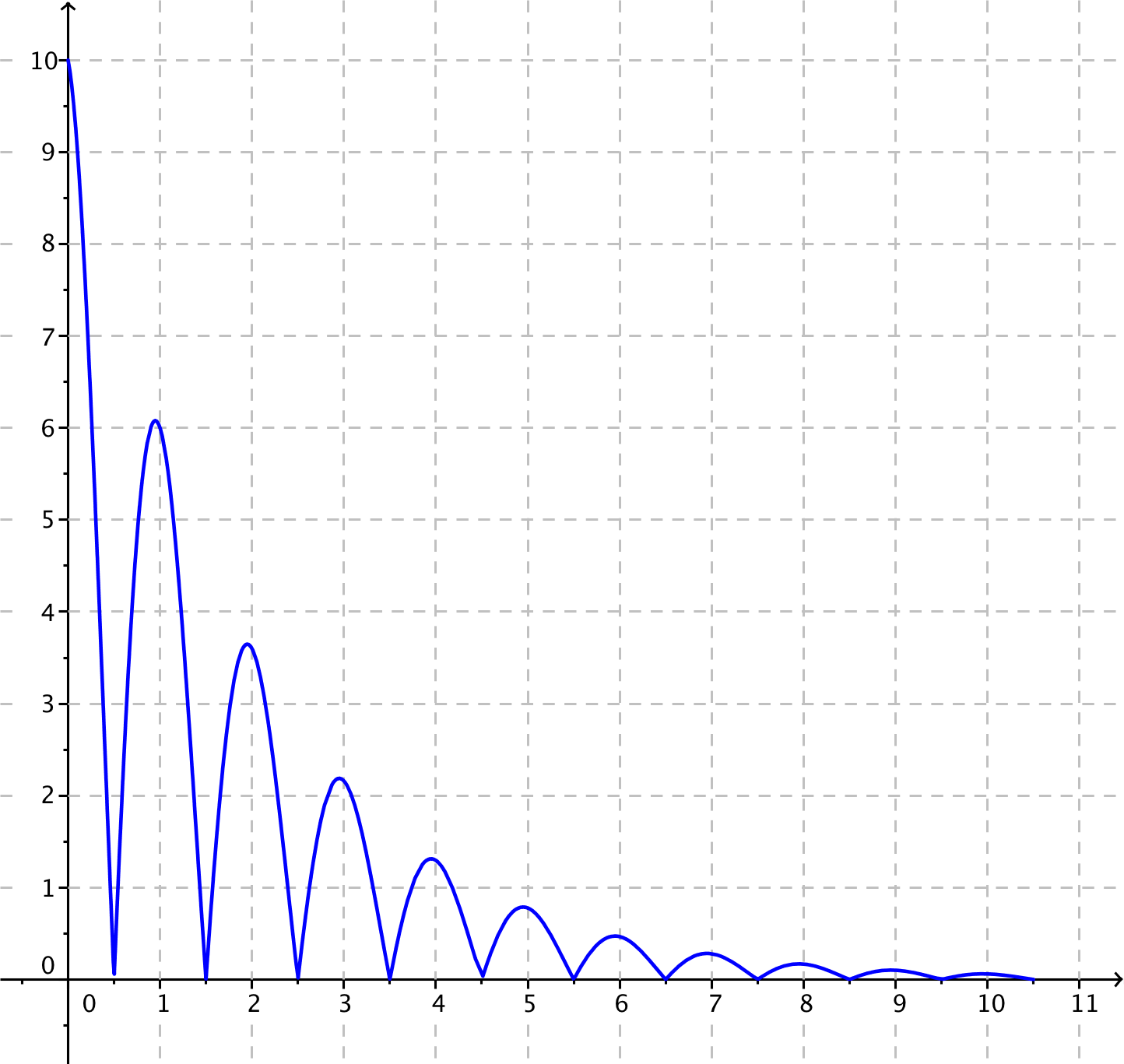 Does the exponential function  for real numbers  model the height of the bouncing ball?  Explain how you know.No.  Exponential functions do not have the same behavior as a bouncing ball.  The graph of  is the smooth curve that connects the points at the “top” of the rebounds, as shown in the graph at right.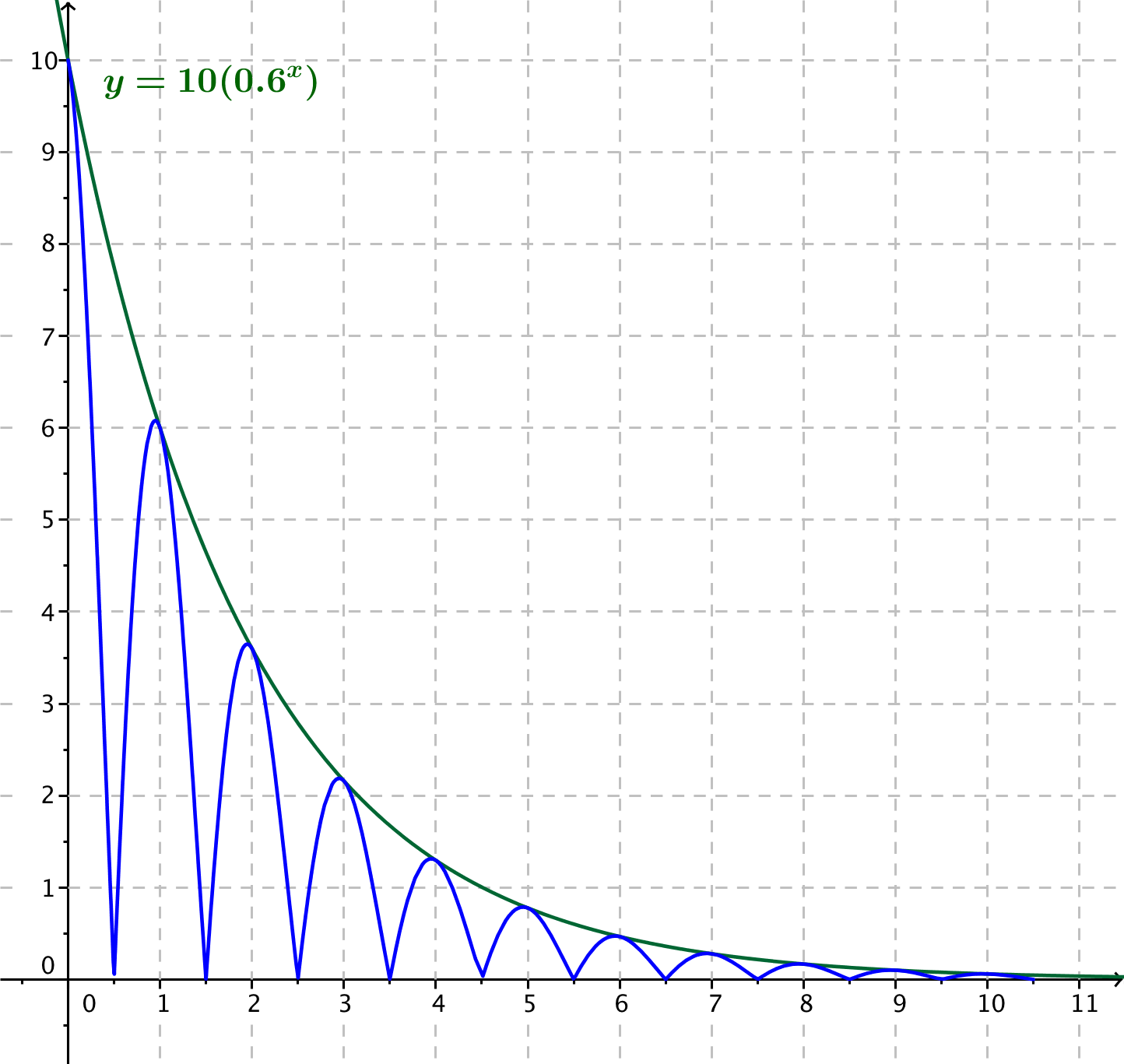 What does the function  for integers  model?The exponential function  models the height of the rebounds for integer values of .  Exercise 1 (4 minutes)While students are working on Exercise 1, circulate around the classroom to ensure student comprehension.  After students complete the exercise, debrief to make sure that everyone understands that the salary model is linear and not exponential.
ExercisesJane works for a video game development company that pays her a starting salary of  a day, and each day she works, she earns  more than the day before.  How much does she earn on day ?On day , she earns .If you were to graph the growth of her salary for the first  days she worked, what would the graph look like?The graph would be a set of points lying on a straight line.What kind of sequence is the sequence of Jane’s earnings each day?The sequence of her earnings is arithmetic (that is, the sequence is arithmetically increasing).Discussion (2 minutes)Pause here to ask students the following questions:  What have we learned so far?  What is the point of the previous two exercises?There are two different types of sequences, arithmetic and geometric, that model different ways that quantities can increase or decrease.What do you recall about geometric and arithmetic sequences from Algebra I?To get from one term of an arithmetic sequence to the next, you add a number , called the common difference.  To get from one term of a geometric sequence to the next you multiply by a number , called the common quotient (or common ratio).For historical reasons, the number  that we call the common quotient is often referred to as the common ratio, which is not fully in agreement with our definition of ratio.  Using the term is acceptable because its use is so standardized in mathematics.Exercise 2 (9 minutes)Students use a geometric sequence to model the following situation and develop closed and recursive formulas for the sequence.  Then they find an exponential model first using base  and then using base  and solve for doubling time.  Students should work in pairs on these exercises, using a calculator for calculations.  They should be introduced to  as the notation for the original number of bacteria (at time ) and also the first term of the sequence, which we refer to as the zero term.  Counting terms starting with  means that if we represent our sequence by a function , then
  for integers .This is an appropriate time to mention to students that we often use a continuous function to model a discrete phenomenon.  In this example, the function that we use to represent the bacteria population takes on non-integer values.  We need to interpret these function values according to the situation—it is not appropriate to say that the population consists of a non-integer number of bacteria at a certain time, even if the function value is non-integer.  In these cases, students should round their answers to an integer that makes sense in the context of the problem.A laboratory culture begins with bacteria at the beginning of the experiment, which we will denote by time  hours.  By time  hours, there were  bacteria.If the number of bacteria is increasing by a common factor each hour, how many bacteria were there at time  hour?  At time  hours?If is the original population, the first three terms of the geometric sequence are , and .  In this case,  and , so
 and .  Therefore,  and .Find the explicit formula for term  of the sequence in this case.How would you find term  if you know term ?  Write a recursive formula for  in terms of .You would multiply the th term by , which in this case is .  We have .If  is the initial population, the growth of the population  at time  hours can be modeled by the sequence , where  is an exponential function with the following form:  , where .Find the value of  and write the function  in this form.  Approximate  to four decimal places.We know that  and , with .  
Thus, we can express  in the form: .Use the function in part (d) to determine the value of  when the population of bacteria has doubled.We need to solve , which happens when the exponent is .This population doubles in roughly  hours, which is about  hour and  minutes.If  is the initial population, the growth of the population  at time  can be expressed in the following form:  , where .Find the value of , and write the function  in this form.  Approximate  to four decimal places.Substituting in the formula for , we get  Solving for , we get .
Thus, we can express  in the form:.Use the formula in part (d) to determine the value of  when the population of bacteria has doubled.Substituting in the formula with , we get .  Solving for , we get 
, which is the same value we found in part (e).   Discussion (4 minutes)Students should share their solutions to Exercise 2 with the rest of the class, giving particular attention to parts (b) and (c). Part (b) of Exercise 2 presents what is called the explicit formula (or closed form) for a geometric sequence, whereas part (c) introduces the idea of a recursive formula.  Students need to understand that given any two terms in a geometric (or arithmetic) sequence, they can derive the explicit formula.  In working with recursion, they should understand that it provides a way of defining a sequence given one or more initial terms by using the th term of the sequence to find the st term (or, by using the st term to find the th term).Discuss with students the distinction between the two functions:  for integers , and for real numbers .In the first case, the function  as a function of an integer  represents the population at discrete times , , , … ,
 while  as a function of a real number  represents the population at any time , regardless of whether that time is an integer.  If we graphed these two functions, the first graph would be the points , , , etc., and the second graph would be the smooth curve drawn through the points of the first graph.  We can use either statement of the function to define a sequence  for integers .  This was discussed in Opening Exercise part (h), as the difference between the graph of the points at the top of the rebounds of the bouncing ball and the graph of the smooth curve through those points. Our work earlier in the module that extended the laws of exponents to the set of all real numbers applies here to extend a discretely defined function such as  for integers  to the continuously-defined function for real numbers .  Then, we can solve exponential equations involving sequences using our logarithmic tools.Students may question why we could find two different exponential representations of the function  in parts (d) and (f) of Exercise 2.  We can use the properties of exponents to express an exponential function in terms of any base.  In Lesson 6 earlier in the module, we saw that the functions  for real numbers  have rate of change equal to .  For this reason, which is important in calculus and beyond, we usually prefer to use base  for exponential functions.Exercises 3–4 (5 minutes)Students should work on these exercises in pairs.  They can take turns calculating terms in the sequences.  Circulate the room and observe students to call on to share their work with the class before proceeding to the next and final set of exercises.The first term  of a geometric sequence is, and the common ratio  is .What are the terms , and ?Find a recursive formula for this sequence. The recursive formula is , with .Find an explicit formula for this sequence.The explicit formula is , for .What is term ?Using the explicit formula, we find:  .What is term ?One solution is to use the explicit formula:  .Another solution is to use the recursive formula:  .Term  of a geometric sequence is , and term  is . What is the common ratio ?We have .  The common ratio is .  What is term ?From the definition of a geometric sequence, , so .Find a recursive formula for this sequence.The recursive formula is  with .Find an explicit formula for this sequence. The explicit formula is , for .Exercises 5–6 (4 minutes)This final set of exercises in the lesson attends to F-BF.A.2, and asks students to translate between explicit and recursive formulas for geometric sequences.  Students should continue to work in pairs on these exercises.The recursive formula for a geometric sequence is  with .  Find an explicit formula for this sequence.The common ratio is , and the initial value is , so the explicit formula is  for .The explicit formula for a geometric sequence is .  Find a recursive formula for this sequence. First, we rewrite the sequence as .  We then see that the common ratio is , and the initial value is , so the recursive formula is .Closing (4 minutes)Debrief students by asking the following questions and taking answers as a class:If we know that a situation can be described using a geometric series, how can we create the geometric series for that model?  How is the geometric series related to an exponential function with base ?The terms of the geometric series are determined by letting  for an exponential function 
, where  is the initial amount,  indicates the term of the series, and  is the growth rate of the function.  Depending on the data given in the situation, we can use either the explicit formula or the recursive formula to find the common ratio  of the geometric sequence and its initial term . Do we need to use an exponential function base ?No.  We can choose any base that we want for an exponential function, but mathematicians often choose base  for exponential and logarithm functions.Although arithmetic sequences are not emphasized in this lesson, they do make an appearance in the Problem Set.  For completeness, the lesson summary includes both kinds of sequences.  The two formulas and the function models for each type of sequence are summarized in the box below, which can be reproduced and posted in the classroom:Exit Ticket (5 minutes) Name                 							         		Date              		         Lesson 25:  Geometric Sequences and Exponential Growth and DecayExit TicketEvery year, Mikhail receives a  raise in his annual salary.  His starting annual salary was .Does a geometric or arithmetic sequence best model Mikhail’s salary in year ?  Explain how you know.Find a recursive formula for a sequence, , which represents Mikhail’s salary in year .Carmela’s annual salary in year  can be modeled by the recursive sequence , where . What does the number  represent in the context of this problem?What does the number  represent in the context of this problem?Find an explicit formula for a sequence that represents Carmela’s salary.Exit Ticket Sample SolutionsEvery year, Mikhail receives a  raise in his annual salary.  His starting annual salary was .Does a geometric or arithmetic sequence best model Mikhail’s salary in year ?  Explain how you know.Because Mikhail’s salary increases by a multiple of itself each year, a geometric series will be an appropriate model.Find a recursive formula for a sequence,  which represents Mikhail’s salary in year .Mikhail’s annual salary can be represented by the sequence  with .Carmela’s annual salary in year  can be modeled by the recursive sequence , where
 .What does the number  represent in the context of this problem?The  is the growth rate of her salary with time; it indicates that she is receiving a  raise each year.What does the number  represent in the context of this problem?Carmela’s starting annual salary was , before she earned any raises. Find an explicit formula for a sequence that represents Carmela’s salary.Carmela’s salary can be represented by the sequence .Problem Set Sample SolutionsConvert the following recursive formulas for sequences to explicit formulas. with  for  with  for  with  for  with  for  with  for Convert the following explicit formulas for sequences to recursive formulas. for    with    for  with  for  with  for  with  for  with If a geometric sequence has  and , find the exact value of the common ratio .The recursive formula is  , so we haveIf a geometric sequence has  and , approximate the value of the common ratio  to four decimal places.The recursive formula is , so we haveFind the difference between the terms  of an arithmetic sequence and a geometric sequence, both of which begin at term  and have  and .Arithmetic:  The explicit formula has the form , so  and .  Then
  and , so that  and .  Since , we know that .  So, the explicit formula for this arithmetic sequence is .  We then know that .Geometric:  The explicit formula has the form , so  and , so  and
 .  Thus, , so .  Since , we have , so that .  Then the explicit formula for this geometric sequence is .  We then know that
 .  Thus, the difference between the terms  of these two sequences is .Given the geometric series defined by the following values of  and , find the value of  so that has the specified value., , The explicit formula for this geometric series is  and . 
Thus, ., , The explicit formula for this geometric series is , and we have Thus, ., , The explicit formula for this geometric series is , and we have .Thus, ., , The explicit formula for this geometric series is , and we have .Thus, .Jenny planted a sunflower seedling that started out  tall, and she finds that the average daily growth is .Find a recursive formula for the height of the sunflower plant on day . with Find an explicit formula for the height of the sunflower plant on day .Kevin modeled the height of his son (in inches) at age  years for  by the sequence 
.  Interpret the meaning of the constants and in his model.  At age , Kevin’s son was  tall, and between the ages of and  he grew at a rate of  per year.Astrid sells art prints through an online retailer.  She charges a flat rate per order for an order processing fee, sales tax, and the same price for each print.  The formula for the cost of buying  prints is given by Interpret the number  in the context of this problem.The  represents a  order processing fee.Interpret the number  in the context of this problem.The number  represents the cost of each print, including the sales tax.  (MP.2)Find a recursive formula for the cost of buying  prints. with (Notice that it makes no sense to have  be the starting value, since that means you need to pay the processing fee when you do not place an order.)A bouncy ball rebounds to  of the height of the preceding bounce.  Craig drops a bouncy ball from a height of  Write out the sequence of the heights , and  of the first four bounces, counting the initial height as .Write a recursive formula for the rebound height of a bouncy ball dropped from an initial height of  with Write an explicit formula for the rebound height of a bouncy ball dropped from an initial height of  for How many bounces will it take until the rebound height is under ?So, it takes bounces for the bouncy ball to rebound under Extension:  Find a formula for the minimum number of bounces needed for the rebound height to be under , for a real number .Rounding this up to the next integer with the ceiling function, it takes  bounces for the bouncy ball to rebound under  Show that when a quantity  is increased by , its new value is .  If this quantity is again increased by , what is its new value ?  If the operation is performed  times in succession, what is the final value of the quantity ?  We know that  of a number  is represented by .  Thus, when  is increased by , the new quantity is If we increase it again by , we have If we repeat this operation  times, we find thatWhen Eli and Daisy arrive at their cabin in the woods in the middle of winter, the internal temperature is . Eli wants to turn up the thermostat by  every  minutes.  Find an explicit formula for the sequence that represents the thermostat settings using Eli’s plan.Let  represent the number of -minute increments.  Then, .Daisy wants to turn up the thermostat by  every  minutes.  Find an explicit formula for the sequence that represents the thermostat settings using Daisy’s plan.Let  represent the number of -minute increments.  Then, .Which plan will get the thermostat to F most quickly?Making a table of values, we see that Eli’s plan will set the thermostat to  first. Which plan will get the thermostat to  most quickly?Continuing the table of values from part (c), we see that Daisy’s plan will set the thermostat to  first.In nuclear fission, one neutron splits an atom causing the release of two other neutrons, each of which splits an atom and produces the release of two more neutrons, and so on.Write the first few terms of the sequence showing the numbers of atoms being split at each stage after a single atom splits.  Use ., , , Find the explicit formula that represents your sequence in part (a).If the interval from one stage to the next is one-millionth of a second, write an expression for the number of atoms being split at the end of one second.At the end of one second , so  atoms are being split.If the number from part (c) were written out, how many digits would it have?The number of digits in a number  is given by rounding up to the next largest integer; that is, by the ceiling of , .  Thus, there are  digits.  Since , there will be  digits in the number .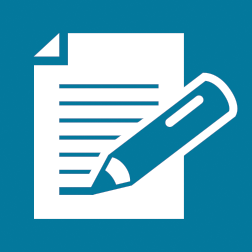 ReboundHeight ()Elapsed Timeminutes minutes minutes minutes hourhour minuteshour minutes hour  minutes hourshours minuteshours minutesElapsed Timehours minuteshours hours minuteshours minuteshours minutes